Международный молодежный Форум«Мир 2100: глобальные тренды и будущее глазами молодых»5-8 февраля 2023 года, Точка кипения АСИ, г. Москва, Россия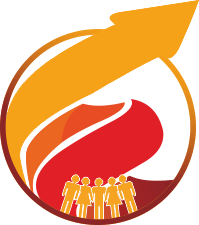 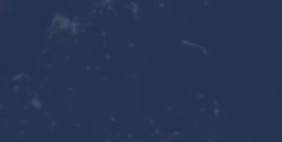 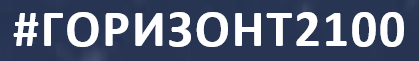 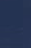 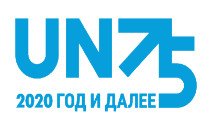 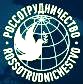 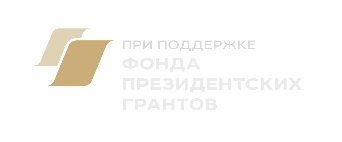 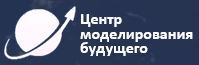 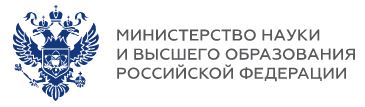 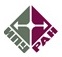 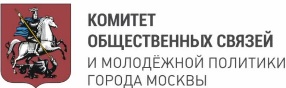 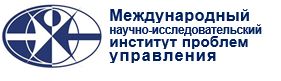 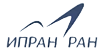 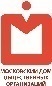 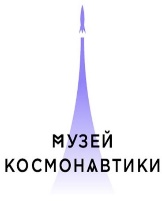 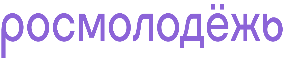 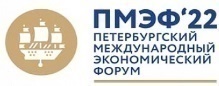 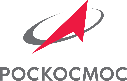 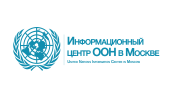 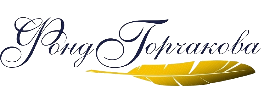 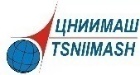 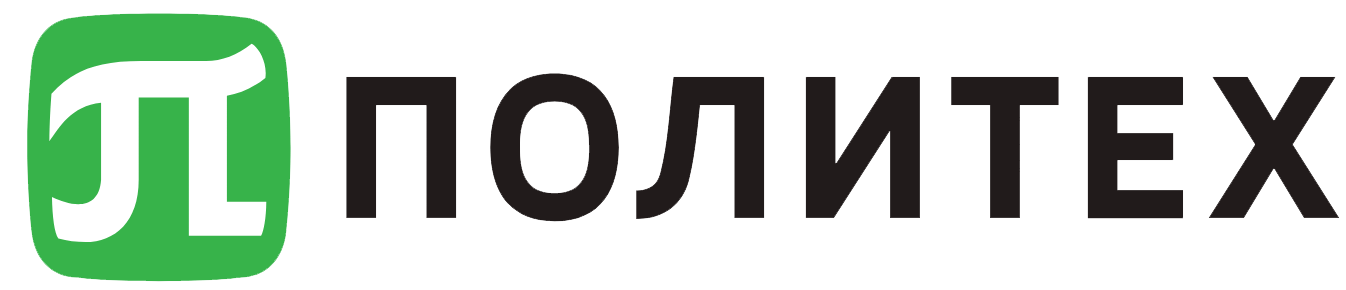 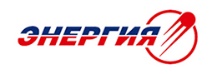 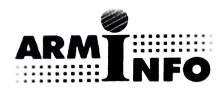 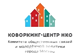 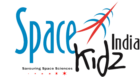 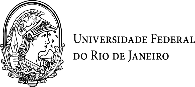 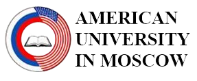 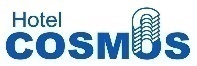 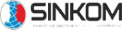 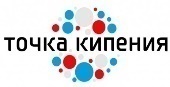              БМеждународный молодежный Форум «Мир 2100: глобальные тренды и будущее глазами молодых» – заключительное мероприятие проекта «ГОРИЗОНТ 2100» в 2022 году. К участию приглашаются победители конкурса научных и научно-фантастических работ и лучшие участники Форсайт-сессии на ПМЭФ 2022 года. Форум пройдет в очном и онлайн формате.Цели проведения форума:- Пробудить у талантливой мыслящей молодежи интерес к науке прогностике, вовлечь в совместную работу с будущим, активизировать стремление разобраться в его возможных версиях, определить контуры развития на рубеже 21-го века, предложить пути и перспективы развития и траекторию движения в многополярный мир и «другое» будущее, работающее в интересах и на благо России, других стран участников проекта, человечества в целом. - Содействовать усилению традиционных общественных, экономических, научно-технических, социокультурных связей, делая ставку на повышение привлекательного имиджа нашей страны, мощи ее природных, интеллектуальных, научных и технологических ресурсов в глазах представителей зарубежного научного, экспертного, делового сообщества и молодежи – будущей научной, интеллектуальной, деловой и политической элиты России и других стран.Ключевые фигуры проекта:Ирина Львовна Осокина, автор идеи, разработчик и руководитель Организационного комитета Международного молодежного проекта «ГОРИЗОНТ 2100», кандидат социологических наук, председатель Совета Центра моделирования будущего, депутат Московской городской Думы II созыва. Юрий Валентинович Сидельников, научный руководитель проекта, председатель Международного жюри конкурса «ГОРИЗОНТ 2100», доктор технических наук, главный научный сотрудник Института проблем управления им. В.А. Трапезникова Российской академии наук, Первый вице-президент Международной академии исследований будущего, действительный член Российской академии космонавтики имени К.Э. Циолковского.Александр Иванович Агеев, главный модератор Форума, генеральный директор Международного научно-исследовательского института проблем управления (МНИИПУ), доктор экономических наук, заведующий кафедрой и профессор Национального исследовательского ядерного университета «МИФИ», профессор МГИМО МИД России и МГУ имени М.В. Ломоносова, руководитель программы DBA «Цифровая трансформация» Сингапурской академии корпоративного менеджмента, главный редактор журнала «Экономические стратегии» и международного журнала «Партнерство цивилизаций», академик Российской и Европейской Академий естественных наук, Член Союза писателей России и Союза журналистов России.Олаф Хауэр, ведущий Школы навыков будущего, приглашенный профессор Санкт-Петербургского Политехнического университета Петра Великого, сооснователь и управляющий партнер международной команды iNTG; обладает большим опытом практической работы в международных и российских компаниях и концернах Росатом, Газпром, Билайн, СИБУР, JTI, TIKKURILA, Volvo, BMW, Atlas Copko, NCC, ATRIA и проведения обучающих программ для BMW в Китае, Стокгольмской Школы Экономики, Бизнес Школы VLERICK.   ПРОГРАММА ФОРУМАЧАСТЬ 1 – ШКОЛА НАВЫКОВ БУДУЩЕГО Точка кипения АСИ, Малый Конюшковский пер., 2 Модератор Олаф Хауэр 5 ФЕВРАЛЯ 2023 ГОДА, ВОСКРЕСЕНЬЕ ЧАСТЬ 2 – ПЛЕНАРНАЯ СЕССИЯ Точка кипения АСИ, Малый Конюшковский пер., 2 Главный модератор Александр Иванович Агеев6 ФЕВРАЛЯ 2023 ГОДА, ПОНЕДЕЛЬНИК ЧАСТЬ 3 – СТРАТЕГИЧЕСКАЯ ФОРСАЙТ-СЕССИЯ Точка кипения АСИ, Малый Конюшковский пер., 2 Главный модератор Александр Иванович АгеевЧАСТЬ 3 – СТРАТЕГИЧЕСКАЯ ФОРСАЙТ-СЕССИЯ, ПРОДОЛЖЕНИЕ Точка кипения АСИ, Малый Конюшковский пер., 2 Главный Модератор Александр Иванович Агеев 7 ФЕВРАЛЯ 2023 ГОДА, ВТОРНИК ЧАСТЬ 4 – ПОСЕЩЕНИЕ ЦЕНТРА УПРАВЛЕНИЯ ПОЛЕТАМИ, ВСТРЕЧА С КОСМОНАВТАМИ (город Королёв, Московская область)8 ФЕВРАЛЯ 2023 ГОДА, СРЕДА. ПЕРВАЯ ПОЛОВИНА ДНЯ ЧАСТЬ 5 – ФИНАЛ ФОРУМА – ПРЕДСТАВЛЕНИЕ РЕЗУЛЬТАТОВ Точка кипения АСИ, Малый Конюшковский пер., 2 Главный модератор Александр Иванович Агеев8 ФЕВРАЛЯ 2023 ГОДА, СРЕДА. ВТОРАЯ ПОЛОВИНА ДНЯ 9:00 – 11:00 Прибытие участников и экспертов в «Точку кипения» АСИ. Регистрация, приветственный кофе-брейк 11:00 – 11:20 Открытие Форума Приветствие участников Форума: – знакомство, погружение в тему, постановка задачи: • Ирина Львовна Осокина, руководитель проекта «ГОРИЗОНТ 2100»; • Юрий Валентинович Сидельников, научный руководитель проекта, председатель Международного жюри конкурса «ГОРИЗОНТ 2100»; • Александр Иванович Агеев, главный модератор всего Форума; Олаф Хауэр, ведущий Школы навыков будущего. 11:20 – 17:00 Школа навыков будущего, ведущий Олаф Хауэр, Германия Образовательно-практический блок: позволит отработать с участниками базовые навыки и компетенции, необходимые для дальнейшей совместной продуктивной работы в молодежных командах исследователей будущего. 11:20 – 12:50 • Олаф Хауэр, Тренинг по построению эффективного взаимодействия: знакомство участников, межкультурная, международная коммуникация, командообразование, сплочение членов команд; • Олаф Хауэр, Деловая игра по «настройке» участников на совместную работу – творческое оформление и структурирование молодежных команд – выбор направления работы, названия, создание логотипа, слогана, определение проектных ролей (лидера – мотиватора и вдохновителя, генератора идей, координатора-организатора, исследователя, эксперта-аналитика, коммуникатора). 12:50 – 13:30 Перерыв на обед 13:30 – 16:00 Олаф Хауэр, Мастер-класс по созданию качественных презентаций во время последующей работы на Форсайт-сессии по генерированию и разработке Форсайт-моделей будущего в рамках выбранного направления. 16:00 – 16:40 Ахмед Эльфаки, Египет, основатель инициативы “Футуризм”, соучредитель онлайн-стартапа поиска экологически чистых продуктов, экологический новатор: «Путешествие к “Горизонту 2100 – погружение в будущее” 16:40 – 17:00 Кофе-брейк 17:00 – 21:00 Вечерняя культурно-познавательная программа «История Москвы будущего» участники познакомятся с Москвой завтрашнего дня, увидят места в стиле ретро-футуризма, новаторские, дерзкие и фантастичные для своего времени «памятники будущего», образы Москвы XIX века и сравнят идеи мечтателей с действительностью. 09:30 – 12:00 Пленарная сессия: позволит передать участникам Форума знания по основам футурологии, Форсайта, стратегического планирования и активизировать стремление разобраться в его возможных версиях. 09:30 – 11:30 • Дмитрий Александрович Егорченков, директор Института стратегических исследований и прогнозов РУДН: «Мир 2100: глобальные тренды и риски: что угрожает будущему нашей цивилизации?» • Александр Александрович Чулок, д.э.н., директор центра научно- технологического прогнозирования ИСИЭЗ НИУ ВШЭ, доцент Департамента мировой экономики Факультета мировой экономики и мировой политики НИУ ВШЭ: «Дорога, длинною в век: глобальные тренды сквозь призму классического Форсайта». • Данила Андреевич Медведев, прикладной футуролог и трансгуманист, директор проекта «НейроКод», телеведущий «Наука 2.0», член Координационного совета Российского транс-гуманистического движения: «Появление сверхразума и исчезновение нефти. Может ли GPT работать без угольных электростанций и почему судьба 2100 года решится намного раньше?» 11:45 – 12:45 • Гай Александр Имз, Великобритания, директор «Planet 2030» ltd – Великобритания, председатель Совета экологического строительства RuGBC – Москва «Энергоэффективное экологическое строительство – глобальный тренд городов будущего?» • Александр Валентинович Хребтов, Беларусь, директор по развитию Центра креативных технологий «Идеальные решения», вице-президент – зампредседателя Правления Национальной технологической палаты, член подкомитета по энергетике Комитета по международному сотрудничеству РСПП: «Технологизация творчества как платформа проектирования будущего» 12:45 – 13:45 Дискуссионный блок В формате групповых дискуссий будет запущен процесс совместного обсуждения глобальных проблем современности и содержания предметных направлений работы Форума учеными, специалистами и молодежью, что позволит дать интеллектуальный толчок и вовлечь участников в совместную работу с будущим. 13:45 – 14:30 Обед, общение с экспертами 14:30 – 18:30 Стратегическая Форсайт-сессия. 14:30 – 15:00 Вводное выступление про будущее (презентация трендов и методов работы с будущим) 15:00 – 16:00 Стратегическая Форсайт-сессия – I тур: 2030 год. • мастер-класс «Стратегия – 2030 год»: 1. Запуск процесса совместной работы участников с будущим 2. Работа молодежных команд исследователей над моделями будущего по ключевым направлениям: • Человек будущего; • Будущее Социума; • Будущее глобального мира; • Будущее науки; • Будущее технологий; • Будущее российской и мировой экономики; • Энергетика будущего; • Будущее окружающей среды и устойчивое развитие; • Будущее среды обитания человечества; 3. Совместная работа над большой моделью желаемого будущего. 4. Самостоятельная работа команд: • подготовка презентаций, аналитических записок α – версий моделей будущего на 2030 год; • подготовка презентации и аналитической записки большой модели желаемого будущего на 2030 год. 16:00 – 17:00 17:00 – 18:00 5. Презентация командами – версий моделей будущего – 2030 год: Рабочие версии презентаций, выступления, обсуждение, синхронизация между группами и общий план. 6. Самостоятельная работа команд: исправление замечаний 18:00 – 18:30 7. Подведение итогов I тура (выступления, мнения) 13:00 – 14:00 Обед 18:30 – 19:30 Ужин, общение 19:30 – 20:30 Проезд иногородних и иностранных участников и экспертов в гостиницу «Космос» 10:30 – 12:00 8. Самостоятельная работа команд – индивидуальная и групповая практика: • Подготовка презентаций, аналитических записок β-версий моделей будущего – 2100 год; • Подготовка презентации, аналитической записки большой модели желаемого будущего на 2100 год. • Консультирование команд экспертами. 12:00 – 13:00 9. Презентация командами β-версий моделей будущего – 2100 год: Выступления, обсуждение результатов, синхронизация между группами и общий план. 13:00 – 14:00 10. Презентация большой модели желаемого будущего на 2100 год: Выступление сводной команды, обсуждение результатов и синхронизация их между группами. Совместная доработка. Обед 14:00 – 15:00 Стратегическая Форсайт-сессия – III тур: Симбиоз. 1. Мастер-класс «Стратегия – Симбиоз» 15:00 – 16:30 2. Самостоятельная работа команд – индивидуальная и групповая практика: • Подготовка презентаций, аналитических записок – версий моделей будущего – 2100 год; • Подготовка на основе моделей дорожных карт и проектных идей. • Подготовка презентации и аналитической записки большой модели желаемого будущего на 2100 год; • Подготовка презентации, аналитических записок по общей картине будущего; 3. Консультационная работа по проектам. 16:30 – 17:00 4. Представление командами – версий моделей будущего на 2100 год: • презентаций; • аналитических записок. Выступления, обсуждение результатов, синхронизация между группами и общий план. 17:00 – 18:00 Самостоятельная работа по устранению замечаний в проектах и документах 18:00 – 19:30 Стратегическая Форсайт-сессия – IV тур: 1. Презентация командами RC-версий всех моделей, проектов и документов. 2. Презентация большой модели желаемого будущего на 2100 год и аналитической записки: 3. Представление проекта Резолюции форума – Обращения к людям планеты о будущем мира. 19:30 – 20:10 Ужин, общение 20:30 – 21:30 Проезд иногородних и иностранных участников и экспертов в гостиницу «Космос» 21:30 – 23:00 4. Самостоятельная работа команд. 08:00 – 09:00 Переезд в Центр управления полетами, РОСКОСМОС. Г. Королев 09:00 – 12:00 Посещение Центра управления полетами РОСКОСМОСА (ЦУП) Участники Форума познакомятся с Центром управления полетами Роскосмоса, принципами управления полетом орбитальной станции МКС, посетят главный зал ЦУП, а также получат уникальную возможность задать вопросы космонавтам. Планируется, что на вопросы участников дадут ответы члены экипажа 68-й длительной экспедиции в составе космонавтов Госкорпорации «Роскосмос», работающие на борту МКС: • Сергей Прокопьев, командир МКС, командир корабля «Союз МС-22», российский космонавт-испытатель отряда космонавтов «Роскосмоса», совершивший два выхода в открытый космос, участник основных космических экспедиций МКС-56/57, подполковник запаса. • Анна Кикина, российский космонавт-испытатель отряда ФГБУ «НИИ ЦПК имени Ю.А. Гагарина». Мастер спорта России. С сентября 2016 года единственная женщина в отряде космонавтов Роскосмоса, бортинженер экспедиции МКС-68/69, специалист полёта корабля Crew Dragon Endurance, Crew-5 Mission. • Дмитрий Петелин, бортинженер экспедиции МКС-67/68, бортинженер-1 корабля «Союз МС-22», российский космонавт-испытатель отряда космонавтов Госкорпорации «Роскосмос», базирующегося в ФГБУ «НИИ ЦПК имени Ю.А. Гагарина». 128-й космонавт СССР/России. Совершил один выход в открытый космос продолжительностью более 6 часов. 13:00 – 14:00 Переезд в Москву 13:00 – 13:40 Обед 14:00 – 14:30Аккредитация журналистов. Приветственный кофе-брейк14:30 – 15:15Брифинг15:00 – 15:30 Встреча гостей, приглашенных на финальную сессию Форума15:30 – 18:00 Финальная сессия. 15:30 – 16:30 Владимир Валерьевич Кузнецов, Председатель страновой команды ООН в России, директор Информационного центра ООН в Москве. Доктор исторических наук: Приветствие участников и гостей форума от лица ООН и страновой команды ООН в России.Представление результатов проектной работы участников Форума по формированию образа желаемого будущего. Выступление команд и презентация результатов своей проектной работы: • Презентации итогов работы команд (по 5 минут). • Вопросы экспертов и гостей: 3 минуты на команду. 16:30 – 17:00 Церемония награждения победителей конкурса «ГОРИЗОНТ 2100», участвующих в Форуме. Приветствие от лица организаторов почетных гостей, участников и экспертов • Ирина Львовна Осокина, руководитель проекта, председатель Организационного комитета • Юрий Валентинович Сидельников, научный руководитель проекта, председатель Международного жюри конкурса «ГОРИЗОНТ 2100» • Александр Иванович Агеев, главный модератор Форума, • Владимир Петрович Заварухин, директор Института проблем развития науки РАН • Дмитрий Александрович Новиков, директор Института проблем управления им. В.А. Трапезникова Российской академии наук. • Владимир Михайлович Платонов, президент Московской Торгово-Промышленной Палаты. Выступления и поздравления из уст членов Международного жюри, экспертов Конкурса «ГОРИЗОНТ 2100», высоких гостей из посольств и представительств регионов России, вручение дипломов. Параллельно идет подсчет голосов, определяются первое, второе и третье командные места моделей будущего. 17:00 – 17:10 Поздравление победителей конкурса, очно не участвующих в Форуме Вывод на экран фотографий и имен победителей из других регионов и стран, не участвующих в Форуме 17:10 – 17:20 Онлайн и офлайн выступления победителей Конкурса «ГОРИЗОНТ 2100»: • короткие выступления и приветствия (по 1 мин.) 17:20-17:30 Объявление ГРАН-ПРИ Конкурса «ГОРИЗОНТ 2100» Звучат Фанфары Награждение лауреатов ГРАН-ПРИ: ОНЛАЙН-включение лауреата ГРАН-ПРИ 17:30 – 18:30 Главный модератор форума Агеев Александр Иванович, Россия: Объявление результатов конкурса проектов участников Форума: • Выступление (аргументация) председателя экспертного жюри • Объявление победителей – I, II, III места. Подведение итогов форума и проекта организаторами. Слова благодарности гостям, экспертам, международной молодежной организационной команде. Принятие итогового документа – Резолюции форума в форме Обращения к людям планеты о будущем мира, каким его хочет видеть молодежь (для последующего направления в ООН). Объявление закрытия Форума. Общее фото на память. 19:00 – 22:00 Прощальный вечер в ресторане Хинкальный дом «Калхида», ул. Садово-Кудринская, 11 